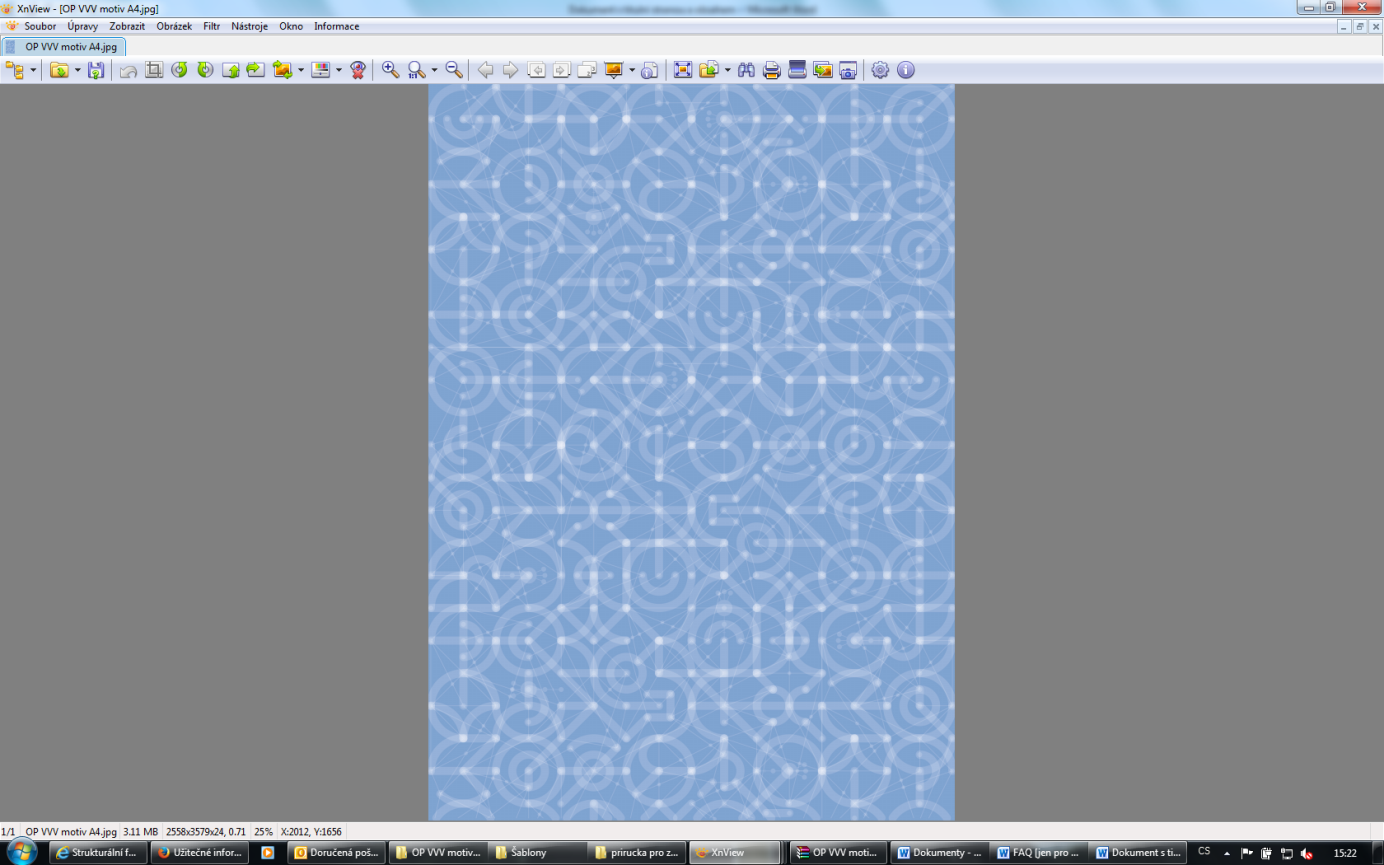 1 Vzdělávací program a jeho pojetí1.1 Základní údaje 1.2 Anotace programuŽáci vybrané třídy zhodnotí na základě znalostí a dovedností získaných v úvodních částech programu vybranou investiční akci. Získají vědomosti o procesech plánování a realizace investic, o roli participace občanů a neziskových organizací ve veřejném prostoru. Seznámí se s detaily plánované investice a porovnají je s výsledky vlastního pozorování a mapování. Výstupy své práce zformulují vybranou formou prezentace na úřadu místní samosprávy.1.3 Cíl programuCílem programu je nasměrovat pozornost mládeže k veřejnému prostoru a jeho proměnám. Mladí lidé mají určitou představu o fungování veřejného prostoru, ale nemají dostatečnou motivaci k vyhledávání konkrétnějších informací a ke komunikaci s jeho správci. Úřady místní samosprávy jsou pro ně často vzdáleným místem, kde „ti nahoře“ rozhodují o tom, co se bude kolem nás dít, ale není možné s tím cokoliv dělat. Jedním z hlavních cílů této metodiky je tedy tuto pomyslnou propast překlenout a nabídnout žákům způsoby, jak se dostat k informacím o úřadech, jak s nimi komunikovat, a stát se tak v budoucnu aktivním občanem. Zároveň si klademe za cíl inspirovat městské části, aby věděly, jak mohou naopak shora podporovat žáky k participaci a jak s nimi navazovat spolupráci. Program vznikl ve spolupráci s gymnáziem, kde byla metodika testována přímo ve výuce. Na základě tohoto testování byla metodika revidována a upravena. 1.4 Klíčové kompetence a konkrétní způsob jejich rozvoje v programuProgram rozvíjí zejména následující kompetence:Na úrovni hodnot se u žáků posiluje vztah k demokracii, rovnosti, lidské důstojnosti a lidským právům. Principem participace je totiž přesvědčení, že jakožto člověk mám rovnocenný hlas, kterým jsem oprávněn přispět k optimalizaci veřejného prostoru ve službě veřejného blaha. V pluralitní společnosti je podoba obce či její části též výrazem kulturní rozmanitosti, která zde dostává oprávněnou možnost se projevit. Na úrovni postojů jde především o občanskou uvědomělost. S ní přirozeně souvisí i další pro-demokratické postoje jako odpovědnost, respekt či sebedůvěra.Na úrovni dovedností program stimuluje nejen rozvoj intelektu (analytického a kritického myšlení, samostatného učení), ale i sociálních dovedností (aktivního naslouchání a empatie, spolupráce či adekvátní prezentace svých myšlenek).Na úrovni znalostí žáci získávají nový pohled na svět kolem sebe – na životní prostředí, kulturu i politiku. Tato reflektovaná zkušenost pak přispívá k hlubšímu porozumění sobě samému a k nalézání svého místa ve společnosti.Zdroje: Kompetence pro demokratickou kulturu [online], URL: http://www.obcanskevzdelavani.cz/publikace. Core Competencies in Civic Engagement [online], URL: https://www.merrimack.edu/live/files/160-core-competencies-in-civic-engagement.1.5 FormaKombinace interaktivních aktivit, diskuse, skupinové práce, analytická práce s dokumenty, nácvik výzkumných metod terénních, nácvik prezentačních dovedností apod.1.6 Hodinová dotaceVzdělávací program je koncipován celkem pro 20 vyučovacích hodin o délce 45 minut.1.7 Předpokládaný počet účastníků a upřesnění cílové skupinyProgram je vhodný pro žáky všech ročníků středních odborných škol s maturitou včetně příslušných ročníků gymnázií a víceletých gymnázií. Ideální počet žáků je 16–24, ale program lze realizovat i ve třídě, kde je 32 žáků.1.8 Metody a způsoby realizace Diskuse, skupinová práce, práce v terénu, terénní deník, myšlenkové mapy, brainstorming, společné plánování, samostatná práce, písemné vyjádření, prezentace, výklad.Testováním bylo ověřeno, že tento program je možné realizovat v případě potřeby i online za použití vybraných volně dostupných nástrojů.1.9 Obsah – přehled tematických bloků a podrobný přehled témat programu a jejich anotace včetně dílčí hodinové dotaceTematický blok č. 1: Veřejný prostor – 4 vyučovací hodiny o délce 45 minutV tomto bloku získají žáci základní vhled do tématu veřejný prostor, seznámí se s různými úhly pohledu a získají kompetence k vyhledávání základních informací o jeho struktuře a správě.Téma 1: „V hlavní roli veřejný prostor“ Časová dotace 90 minutŽáci se dozví základní pojmy, jako je veřejný prostor, jeho podoby a hranice v prostředí města. Otevření témat umění ve veřejném prostoru a různé formy občanského aktivismu. Žáci se seznámí s metodou myšlenkových map a jejich tvorbou.Téma 2: „Kdo to má vlastně na starosti?“Časová dotace 90 minutŽáci se naučí vyhledat si informace o majetkoprávním uspořádání veřejných prostranství a získat základní pojem o zdrojích a nástrojích pro vyhledávání. Upevní si tak vědomí, že i oni sami mají přístup k těmto datům a mohou s nimi i dále pracovat.Tematický blok č. 2: Aktivní občanství – 6 vyučovacích hodin pro 45 minutáchV tomto bloku získají žáci základní vhled do tématu aktivního občanství, seznámí se s různými metodami participace a komunikace s místní samosprávou. Seznámí se s aktéry ve veřejném prostoru a skrze případové studie upevní dříve získané znalosti.Téma 3: „Co všechno kolem sebe můžu změnit?“ Časová dotace 90 minutŽáci získají základní vhled do tématu veřejný prostor, seznámí se s různými úhly pohledu a získají kompetence k vyhledávání základních informací o jeho struktuře a správě. Upevní si tak pocit odpovědnosti za svět kolem sebe, a vědomí, že mohou být z pozice veřejnosti také aktérem veřejné debaty.Téma 4: „Na koho se obracet v komunální politice?“ Časová dotace 90 minutŽáci se seznámí s různými směry, kterými se mohou vydat při snaze o změnu ve svém okolí. Skrze spolupráci s ostatními se naučí navazovat spolupráce s dalšími aktivními občany, vyhledávat informací, oslovovat instituce a neziskové organizace. Seznámí se s problematikou správy životního prostředí.Téma 5: „Realita komunální politiky a investic ve veřejném prostoru – beseda s hostem“Časová dotace 90 minutProstřednictvím besedy s hostem z místního úřadu či neziskové organizace získají konkrétní a praktické informace o možnostech participace občanů na investičních záměrech veřejné správy či soukromých developerů. Tematický blok č. 3: Investiční akce a její hodnocení – 6 vyučovacích hodin po 45 minutáchV tomto bloku se žáci seznamují s konkrétní investicí připravovanou v jejich okolí. Naučí se pracovat s dokumenty a analyzovat je. Díky vlastnímu pozorování v terénu zhodnotí, do jaké míry připravovaná investiční akce naplňuje potřeby obyvatel města. Téma 6: „Co se v mém okolí připravuje“ Časová dotace 90 minutPředstavení konkrétního investiční projektu města či městské části, na kterém budou žáci pracovat a který budou hodnotit. Seznámení s původním stavem území. Podpora aktivního pohledu na prostor, ve kterém se žáci pohybují. Téma 7: „Na vlastní oči“ Časová dotace 90 minutNávštěva konkrétního prostoru vybrané investice se žáky, prohloubení poznání daného místa a evokace potřebných změn prostřednictvím prožitků. Stanovení vlastních potřeb v prostoru a jejich kategorizace pomocí terénního deníku.Téma 8: „Je tohle to, co potřebuji?“ Časová dotace 90 minutPropojení teoretického zázemí z předchozích témat a reality investičního plánu se zahrnutím potřeb lidí (respektive žáků samotných) v daném prostoru. Propojení původních návrhů a zkušeností s daným prostorem. Tematický blok č. 4: Prezentace a evaluace – 4 vyučovací hodiny po 45 minutáchTéma 9: „Nejlepší je domluvit se“ Časová dotace 90 minutPříprava prezentace žákovského review pro zástupce místní samosprávy. Volba metod prezentace, rozdělení do skupin, identifikace základních stavebních kamenů prezentace. Téma 10: „Můj hlas je slyšet“ Časová dotace 45 minutPrezentace výsledků práce žáků před zástupci místní samosprávy. Prostor pro otázky a odpovědi na obou stranách, zpětná vazba ze strany publika.Téma 11: „Evaluace programu“ Časová dotace 45 minutReflexe celého procesu tvorby review. Může probíhat písemně či diskusně formou tzv. Focus group.1.10 Materiální a technické zabezpečeníK realizaci programu je zapotřebí základní vybavení školní třídy, například flipchartové papíry se stojanem, fixy, lepicí gumy nebo magnety (v případě, kdy je k dispozici magnetická tabule), počítač s dataprojektorem nebo interaktivní tabule, tiskárna. Pro terénní práci je možné využívat fotoaparáty a diktafony, případně chytré telefony.1.11 Plánované místo konáníProgram může být realizován dvěma způsoby. Slouží k prezenční výuce ve třídě, v prostředí školní třídy střední školy nebo víceletého gymnázia. V průběhu seznamování se s investiční akcí vyvstává potřeba osobní návštěvy daného místa. V době pokročilých technologií lze však využít některé z internetových map, pokud reálná návštěva není z jakéhokoliv důvodu možná. Samotná prezentace žákovského review může probíhat v budově úřadu, ale také například v aule školy či na školním dvoře. Je vhodné žákům umožnit zrealizovat jejich prezentaci tak, jak si to v průběhu práce ve třídě naplánovali.Druhým ověřeným způsobem realizace je distanční forma, kdy lze obsah programu přizpůsobit například epidemické situaci a zavření škol. 1.12 Způsob realizace programu v období po ukončení projektuProgram je možné realizovat různými formami na různých úrovních vzdělávacího procesu, a to i v rámci neformálního vzdělávání, například ve volnočasových aktivitách v rámci skautských oddílů, domů dětí a mládeže apod. Je však nutné program absolvovat celý, nebo alespoň jeho podstatnou část. Vzhledem k tomu, že jde o program založený na projektové práci, realizace samostatných a izolovaných seminářů by nepřinesla kýžený výsledek. Rovněž je možné pokračovat v programu i po dokončení 20 vyučovacích hodin a například prohloubit spolupráci s místní samosprávou.1.13 Kalkulace předpokládaných nákladů na realizaci programu po ukončení projektuPočet realizátorů/lektorů: 1.14 Odkazy, na kterých je program zveřejněn k volnému využitíOdkazyWeb projektu na webových stránkách MKC Praha: https://mkc.cz/cz/projekty/participace-zaku-na-rozhodovacim-procesu.Metodický portál www.rvp.cz. Vzdělávací program Žákovské review školy je licencován pod licencí Creative Commons BY-SA. Licenční podmínky jsou na adrese https://creativecommons.org/licenses/by-sa/4.0/legalcode.cs.Pokud není výslovně uvedeno jinak, pak všechny texty, fotografie a obrazové materiály pochází od autorského týmu projektu z MKC Praha. Všechny použité fotografie jsou v souladu s GDPR. Jednotlivé použité grafické prvky pochází buď od autorského týmu z MKC Praha, nebo z volných databází. 2 Podrobně rozpracovaný obsah programuCelým programem žáky provádí přiložené pracovní listy. V nich mají prostor na zapisování odpovědí na úkoly, které učitel zadává, zpracovávání reflexí. Pro zvídavé žáky obsahují část „chci vědět víc“, ve které se mohou dočíst o dalších, detailnějších souvislostech témat probíraných v hodině.Kompletní pracovní listy jsou ke stažení zde.2.1 Tematický blok č. 1: Veřejný prostor – 4 vyučovací hodiny o délce 45 minut2.1.1 Téma č. 1: „V hlavní roli veřejný prostor“ – 2 vyučovací hodiny o délce 45 minut1. a 2. hodinaForma a bližší popis realizaceRealizace probíhá ve třídě. Zasedací pořádek volí učitel ve spolupráci se žáky. Učitel má k dispozici veškeré podklady, iniciuje všechny fáze hodiny – evokaci, učení a reflexi. Učitel dále moderuje diskusi a vytváří pro ni bezpečný prostor.MetodyBrainstorming, výklad, pocitové mapování, skupinová práce, diskuse, reflexePomůckyFlipchart, fixy, dataprojektor (není nezbytné)Podrobně rozpracovaný obsahProgram je podrobně rozpracován v pracovních listech.2.1.2 Téma č. 2: „Kdo to má vlastně na starosti?“ – 2 hodiny po 45 minutách1. a 2. hodinaForma a bližší popis realizaceRealizace probíhá ve třídě. Zasedací pořádek volí učitel ve spolupráci se žáky. Učitel má k dispozici veškeré podklady, iniciuje všechny fáze hodiny – evokaci, učení a reflexi. Učitel dále moderuje diskusi a vytváří pro ni bezpečný prostor.MetodyBrainstorming, výklad, skupinová práce, případové studie, diskuse, reflexePomůckyFlipchart, fixy, dataprojektor (není nezbytné)Podrobně rozpracovaný obsahProgram je podrobně rozpracován v pracovních listech.2.2 Tematický blok č. 2: Aktivní občanství – 6 vyučovacích hodin pro 45 minutách 2.2.1 Téma č. 3: „Co všechno kolem sebe můžu změnit?“ – 2 vyučovací hodiny po 45 minutách1. a 2. hodinaForma a bližší popis realizaceRealizace i nadále probíhá ve třídě. Zasedací pořádek volí učitel ve spolupráci se žáky. Učitel má k dispozici veškeré podklady, iniciuje všechny fáze hodiny – evokaci, učení a reflexi. Učitel dále moderuje diskusi a vytváří pro ni bezpečný prostor. Pokud je to možné, mohou být hodiny realizovány částečně například v počítačové učebně, aby žáci mohli individuálně vyhledávat informace. MetodyBrainstorming, výklad, skupinová práce, případové studie, diskuse, reflexePomůckyFlipchart, fixy, dataprojektor (není nezbytné)Podrobně rozpracovaný obsahProgram je podrobně rozpracován v pracovních listech.2.2.2 Téma č. 4: „Na koho se obracet v komunální politice?“ – 2 vyučovací hodiny po 45 minutách1. a.2. hodinaForma a bližší popis realizaceRealizace i nadále probíhá ve třídě. Zasedací pořádek volí učitel ve spolupráci se žáky. Učitel má k dispozici veškeré podklady, iniciuje všechny fáze hodiny – evokaci, učení a reflexi. Učitel dále moderuje diskusi a vytváří pro ni bezpečný prostor. Pokud je to možné, mohou být hodiny realizovány částečně například v počítačové učebně, aby žáci mohli individuálně vyhledávat informace. Znalosti, které žáci získávají, jsou cíleně ukotvené v reáliích daného regionu a schopnost vyhledávat si související data je jednou z klíčových kompetencí.MetodyBrainstorming, výklad, skupinová práce, diskuse, reflexePomůckyFlipchart, fixy, dataprojektor (není nezbytné)Podrobně rozpracovaný obsahProgram je podrobně rozpracován v pracovních listech.2.2.3 Téma č. 5: „Realita komunální politiky a investic ve veřejném prostoru“ – 2 hodiny po 45 minutách1. a 2. hodinaForma a bližší popis realizaceRealizace i nadále probíhá ve třídě. Zasedací pořádek volí učitel ve spolupráci se žáky. Učitel má k dispozici veškeré podklady, iniciuje všechny fáze hodiny – evokaci, učení a reflexi. Učitel dále moderuje diskusi a vytváří pro ni bezpečný prostor. Pokud je to možné, mohou být hodiny realizovány částečně například v počítačové učebně, aby žáci mohli individuálně vyhledávat informace. Vzhledem k tomu, že je tato aktivita naplánována jako beseda s hostem (například z příslušného úřadu, občanského spolku atd.), je možné místo realizace přesunout podle potřeby.MetodyBrainstorming, výklad, skupinová práce, beseda s hosty, diskuse, reflexePomůckyFlipchart, fixy, dataprojektor (není nezbytné)Podrobně rozpracovaný obsahProgram je podrobně rozpracován v pracovních listech.2.3 Tematický blok č. 3: Investiční akce a její hodnocení – 6 vyučovacích hodin po 45 minutách2.3.1 Téma č. 6: „Co se v mém okolí připravuje“ – 2 hodiny po 45 minutách1. a 2. hodinaForma a bližší popis realizaceRealizace i nadále probíhá ve třídě. Zasedací pořádek volí učitel ve spolupráci se žáky. Učitel má k dispozici veškeré podklady, iniciuje všechny fáze hodiny – evokaci, učení a reflexi. Učitel dále moderuje diskusi a vytváří pro ni bezpečný prostor. Pokud je to možné, mohou být hodiny realizovány částečně například v počítačové učebně, aby žáci mohli individuálně vyhledávat informace. Znalosti, které žáci získávají, jsou cíleně ukotvené v reáliích daného regionu a schopnost vyhledávat si související data je jednou z klíčových kompetencí.MetodyVýklad, skupinová práce, práce s tištěnými podklady, diskuse, reflexePomůckyFlipchart, fixy, dataprojektor (není nezbytné)Podrobně rozpracovaný obsahProgram je podrobně rozpracován v pracovních listech.2.3.2 Téma č. 7: „Na vlastní oči“ – 2 hodiny po 45 minutách1. a 2. hodinaForma a bližší popis realizaceRealizace probíhá mimo školu, přímo v místě revidované investiční akce. Učitel má k dispozici veškeré podklady, iniciuje všechny fáze hodiny – evokaci, učení (v podobě pozorování a zaznamenávání údajů) a reflexi. Učitel dále moderuje diskusi a vytváří pro ni bezpečný prostor. MetodyVýklad, skupinová práce, vedení terénního deníku, pořizování audio a video nahrávek, diskuse, reflexePomůckyTerénní deník (v pracovních listech), barevné fixyFotoaparát (stačí chytrý telefon)Podrobně rozpracovaný obsahProgram je podrobně rozpracován v pracovních listech.2.3.3 Téma č. 8: „Je tohle to, co potřebuji?“ – 2 hodiny po 45 minutách1. a 2. hodinaForma a bližší popis realizaceRealizace opět probíhá ve třídě. Zasedací pořádek volí učitel ve spolupráci se žáky. Učitel má k dispozici veškeré podklady, iniciuje všechny fáze hodiny – evokaci, učení a reflexi. Učitel dále moderuje diskusi a vytváří pro ni bezpečný prostor. Žáci propojují teoretické zázemí z předchozích témat a realitu investičního plánu se zahrnutím potřeb lidí (respektive žáků samotných) v daném prostoru. Propojení původních návrhů a zkušeností s daným prostorem. MetodyAnalýza terénního deníku, pořízených audio a video nahrávek, diskuse, reflexe. Příprava prezentace.PomůckyZpracovaný terénní deník (v pracovních listech)Barevné fixyFlipchartPodrobně rozpracovaný obsahProgram je podrobně rozpracován v pracovních listech.2.4 Tematický blok č. 4: Prezentace a evaluace – 6 vyučovacích hodin po 45 minutách 2.4.1 Téma č. 9: „Nejlepší je domluvit se“ – 2 hodiny po 45 minutách1. a 2. hodinaForma a bližší popis realizaceRealizace i nadále probíhá ve třídě. Zasedací pořádek volí učitel ve spolupráci se žáky. Učitel má k dispozici veškeré podklady, iniciuje všechny fáze hodiny – evokaci, učení a reflexi. Učitel dále moderuje diskusi a vytváří pro ni bezpečný prostor. Pokud je to možné, mohou být hodiny realizovány částečně například v počítačové učebně, aby žáci mohli individuálně vyhledávat informace a připravovat prezentaci, pokud si tuto naplánují v elektronické podobě. MetodyBrainstorming, skupinová práce, individuální příprava prezentacePomůckyFlipchart, fixy, dataprojektor (není nezbytné)Podrobně rozpracovaný obsahProgram je podrobně rozpracován v pracovních listech.2.4.2 Téma č. 10: „Můj hlas je slyšet“ – 1 hodina po 45 minutách1. hodinaForma a bližší popis realizaceRealizace probíhá mimo školu, v prostoru předem domluveném pro prezentaci žákovského review investiční akce, za účasti zástupců města či městské části, účastnit se mohou i další hosté. Může také probíhat ve škole, například v aule, či knihovně. Žáci prezentují za pomocí audiovizuální techniky, případně výtvarného ztvárnění prezentace.MetodyPrezentace, diskuse, reflexePomůckypočítač a dataprojektorPodrobně rozpracovaný obsahProgram je podrobně rozpracován v pracovních listech.2.4.3 Téma č. 9: „Evaluace“ – 1 hodina po 45 minutách1. hodinaForma a bližší popis realizaceRealizace opět probíhá ve třídě. Zasedací pořádek volí učitel ve spolupráci se žáky. Učitel má k dispozici veškeré podklady, iniciuje diskusi a zajišťuje prostor pro zpětnou vazbu všech zúčastněných. Zapisuje poznámky a reflektuje společně se žáky.MetodyDiskusePomůckyBarevné fixyFlipchartPodrobně rozpracovaný obsahProgram je podrobně rozpracován v pracovních listech.3 Metodická částProgram se skládá ze čtyř bloků:Tematický blok č. 1 – Veřejný prostor – 4 vyučovací hodiny o délce 45 minutTematický blok č. 2 – Aktivní občanství – 6 vyučovacích hodin pro 45 minutáchTematický blok č. 3 – Investiční akce a její hodnocení – 6 vyučovacích hodin po 45 minutáchTematický blok č. 4 – Prezentace a evaluace – 4 vyučovací hodiny po 45 minutáchPrvní dva metodické bloky je možné vyučovat odděleně, bez navázání na praktickou část programu. Jednotlivá témata jsou naplánována do výuky po dvou vyučovacích hodinách, vhodné k jejich implementaci jsou tedy například volitelné dvouhodinové semináře. Některá témata lze v případě potřeby rozdělit na jednotlivé vyučovací hodiny, a to zařazením reflexe mezi jednotlivé fáze a aktivity v hodině. Obzvláště pro besedy s hosty pak doporučujeme ponechat devadesátiminutovou dotaci.Tematicky tento program navazuje na programy Žákovské review školy (link) a Pocitové mapování (link). Postupně se žáci dostávají do problematiky participace na rozhodovacím procesu, a to ve směru od nejbližšího ke vzdálenějšímu. Pokud jste se žáky prošli i předchozí programy, můžete si obsah hodin upravit a například navázat review investiční akce na pocitové mapování v předchozím programu. Součástí programu je i sada pracovních listů pro žáky, která je bude provázet celým průběhem. V pracovních listech mají žáci vymezený prostor na plnění zadání od učitele. Zároveň je v každém pracovní listě ještě doplnění probíraných informací v oddíle „chci vědět více“. Kompletní materiál se všemi metodickými materiály je ke stažení zde.3.1 Metodický blok č. 1: Veřejný prostor – 4 vyučovací hodiny o délce 45 minutV tomto bloku získají žáci základní vhled do tématu veřejný prostor, seznámí se s různými úhly pohledu a získají kompetence k vyhledávání základních informací o jeho struktuře a správě.3.1.1 Téma 1: „V hlavní roli veřejný prostor“ Žáci se dozví základní pojmy, jako je veřejný prostor, jeho podoby a hranice v prostředí města. Otevření témat umění ve veřejném prostoru a různé formy občanského aktivismu. Žáci se seznámí s metodou myšlenkových map a jejich tvorbou.3.1.2 Téma 2: „Kdo to má vlastně na starosti?“Žáci se naučí vyhledat si informace o majetkoprávním uspořádání veřejných prostranství a získat základní pojem o zdrojích a nástrojích pro vyhledávání. Upevní si tak vědomí, že i oni sami mají přístup k těmto datům a mohou s nimi i dále pracovat.3.2 Tematický blok č. 2: Aktivní občanství – 6 vyučovacích hodin po 45 minutáchV tomto bloku získají žáci základní vhled do tématu aktivního občanství, seznámí se s různými metodami participace a komunikace s místní samosprávou. Seznámí se s aktéry ve veřejném prostoru a případovými studiemi upevní dříve získané znalosti.3.2.1 Téma 3: „Co všechno kolem sebe můžu změnit?“ Žáci získají základní vhled do tématu veřejný prostor, seznámí se s různými úhly pohledu a získají kompetence k vyhledávání základních informací o jeho struktuře a správě. Upevní si tak pocit odpovědnosti za svět kolem sebe a vědomí, že mohou být z pozice veřejnosti také aktérem veřejné debaty.3.2.2 Téma 4: „Na koho se obracet v komunální politice?“ Žáci se seznámí s různými směry, kterými se mohou vydat při snaze o změnu ve svém okolí. Spoluprací s ostatními se naučí navazovat spolupráce s dalšími aktivními občany, vyhledávat informace, oslovovat instituce a neziskové organizace. Seznámí se s problematikou správy životního prostředí.3.2.3 Téma 5: „Realita komunální politiky a investic ve veřejném prostoru – beseda s hostem“Na besedě s hostem z místního úřadu či neziskové organizace získají konkrétní a praktické informace o možnostech participace občanů na investičních záměrech veřejné správy či soukromých developerů. 3.3 Tematický blok č. 3: Investiční akce a její hodnocení – 6 vyučovacích hodin po 45 minutáchV tomto bloku se žáci seznamují s konkrétní investicí připravovanou v jejich okolí. Naučí se pracovat s dokumenty a analyzovat je. Díky vlastnímu pozorování v terénu zhodnotí, do jaké míry připravovaná investiční akce naplňuje potřeby obyvatel města. 3.3.1 Téma 6: „Co se v mém okolí připravuje“ Představení konkrétního investiční projektu města či městské části, na kterém budou žáci pracovat a který budou hodnotit. Seznámení s původním stavem území. Podpora aktivního pohledu na prostor, ve kterém se žáci pohybují. 3.3.2 Téma 7: „Na vlastní oči“ Návštěva konkrétního prostoru vybrané investice se žáky, prohloubení poznání daného místa a evokace potřebných změn pomocí prožitku. Stanovení vlastních potřeb v prostoru a jejich kategorizace pomocí terénního deníku.3.3.3 Téma 8: „Je tohle to, co potřebuji?“ Propojení teoretického zázemí z předchozích témat a reality investičního plánu se zahrnutím potřeb lidí (respektive žáků samotných) v daném prostoru. Propojení původních návrhů a zkušeností s daným prostorem. 3.4 Tematický blok č. 4: Prezentace a evaluace – 4 vyučovací hodiny po 45 minutách3.4.1 Téma 9: „Nejlepší je domluvit se“ Příprava prezentace žákovského review pro zástupce místní samosprávy. Volba metod prezentace, rozdělení do skupin, identifikace základních stavebních kamenů prezentace. 3.4.2 Téma 10: „Můj hlas je slyšet“Prezentace výsledků práce žáků před zástupci místní samosprávy. Prostor pro otázky a odpovědi na obou stranách, zpětná vazba ze strany publika.3.4.3 Téma 11: „Evaluace programu“ Reflexe celého procesu tvorby review. Může probíhat písemně či diskusně formou tzv. focus group.4 Příloha č. 1 – Soubor materiálů pro realizaci programuKompletní pracovní listy jsou zde.5 Příloha č. 2 – Soubor metodických materiálůKompletní metodické materiály jsou zde.6 Příloha č. 3 – Závěrečná zpráva o ověření programu v praxiZávěrečná zpráva o ověření programu v praxi je ke stažení zde.7 Příloha č. 4 – Odborné a didaktické posudky programu 7.1 Didaktický posudek programuDidaktický posudek programu je ke stažení zde.Poznámka: Při psaní posudku obsahoval program pouze pracovní název. Úplný název posuzovaného programu zní: Žákovské review investiční akce.7.2 Odborný posudek programuOdborný posudek programu je ke stažení zde.8 Příloha č. 5 – Doklad o provedení nabídky ke zveřejnění programuDoklad o provedení nabídky ke zveřejnění programu je ke stažení zde.9 Nepovinné přílohyNíže přikládáme seznam relevantních programů z databází OP VK a OP VVV, které jsou tematicky podobné výše představenému vzdělávacímu programu. 1. Škola 4.0Anotace: Program Prostředí kolem nás 2 je určen žákům 8. a 9. ročníků ZŠ a žákům odpovídajících ročníků víceletých gymnázií. Tento program u žáků prohlubuje vztah k místu, kde žijí, a to na základě občanských aktivit zaměřených na analýzu prostředí ve svém okolí. Žáci odhalují problémy, hledají řešení a způsob, jak své návrhy na zlepšení efektivně prezentovat. Pracují s digitálními technologiemi (mapy, vyhledávání informací, příprava prezentace), procvičují si slovní zásobu, a to i v anglickém jazyce (na úrovni A2). Oproti programu pro mladší žáky je zde kladen důraz na navrhování konkrétních změn, tedy kreativní práci s veřejným prostorem ve svém okolí a hledání cest, jak změny realizovat v praxi. Zdroj: Škola 4.0. Operační program Výzkum, vývoj a vzdělávání [online]. Praha: Ministerstvo školství, mládeže a tělovýchovy, 2021 [cit. 2021-09-30]Dostupné z: https://databaze.opvvv.msmt.cz/vystup/885 2. CIVIS – Zaostřeno na občanské a sociální kompetenceAnotace: Vzdělávací program vytvořený na základě pilotně ověřené metodiky č. 4 v akčním výzkumu. Škola pro udržitelný život je vzdělávací komunitní program, který pomáhá školám přispívat ke zlepšování životního prostředí a kvality života ve svém okolí. Prostřednictvím naplánování a realizací užitečných projektů žáci, učitelé a místní komunita podporují udržitelný rozvoj místa. Žáci se při tom učí důležitým dovednostem pro život. Zdroj: CIVIS – Zaostřeno na občanské a sociální kompetence. Operační program Výzkum, vývoj a vzdělávání [online]. Praha: Ministerstvo školství, mládeže a tělovýchovy, 2019 [cit. 2021-09-30]Dostupné z: https://databaze.opvvv.msmt.cz/vystup/89 3. Stavba měst a městské stavitelstvíAnotace: Tento výukový modul MTV1 Stavba měst a městské stavitelství vytvořený v rámci aktivity K4 představuje nástroj pro vzdělávání cílové skupiny (zájemci o vědu) ve specifickém tématu v rámci technických věd. Modul popularizační formou seznamuje potenciální zájemce o vědecko-výzkumnou práci s vědeckým přístupem (schopností odhalovat skryté příčiny dějů, rozpoznávat falešnou analogii). Výukový modul je tvořený unikátním textem obsahujícím např. základní témata týkající se městského stavitelství, soudobý obraz měst, aktuální problémy rozvoje města, regeneraci měst, funkce měst aj.Zdroj: Stavba měst a městské stavitelství. Databáze výstupů projektů: Operační program Vzdělávání pro konkurenceschopnost [online]. Praha: Ministerstvo školství, mládeže a tělovýchovy, 2015. [cit. 2021-09-30]Dostupné z: https://databaze.op-vk.cz/Product/Detail/811454. Integrovaná přírodověda 3 – Město a venkovAnotace: Je pojato pohledem člověka – občana a obyvatele libovolného sídla – města či vesnice. Na město a venkov se snaží nahlížet jako na ucelené ekosystémy a takřka živé a pulzující organismy. Pozornost věnují celkovému sídelnímu systému, následně jsou kladeny otázky jak, kde a proč vznikají sídla, jaké jsou přírodní podmínky pro život člověka a jaký je jeho vliv na kvalitu životního prostředí.Zdroj: Integrovaná přírodověda 3 – Město a venkov. Databáze výstupů projektů: Operační program Vzdělávání pro konkurenceschopnost [online]. Praha: Ministerstvo školství, mládeže a tělovýchovy, 2015. [cit. 2021-09-30]Dostupné z: https://databaze.op-vk.cz/Product/Detail/15288 Níže přikládáme seznam dalších programů, které vznikly v rámci tohoto projektu:Pocitové mapování pro žáky základních školAnotace: Program pro žáky základních škol umožňuje žákům vyjádřit skrze pocitové mapy jako nástroj participace občanů svůj pohled na město, kde se pohybují. Žáci se seznamují s pojmem veřejný prostor mimo jiné skrze problematiku diskriminace a dalších forem vylučování, aby věděli, jak zareagovat, když se s něčím podobným sami setkají. Před samotným pocitovým mapováním je věnován dostatečný prostor seznámení žáků s mapovými podklady, se kterými budou pracovat. Program je na úrovni témat rovněž rozpracován pro žáky pocházející z prostředí s nízkým sociálně-kulturním statusem, což umožňuje realizaci programu v rámci společného vzdělávání. Zaměření: ZŠZdroj: Participace žáků na rozhodovacím procesu. mkc.cz [online]. Praha: Multikulturní centrum Praha, 2016 [cit. 2022-04-25]. Dostupné z: https://mkc.cz/cz/projekty/participace-zaku-na-rozhodovacim-procesu.Pocitové mapování pro žáky středních školAnotace: Program pro střední školy zaměřený na pocitové mapování si klade za cíl představit žákům jednu z možností zapojení občanů do rozhodování o podobě místa, kde žijí. Žáci sami jsou vedeni k tomu, aby naplánovali pocitové mapování pro žáky své školy a zjistili, jaké potřeby mají oni sami i jejich vrstevníci vzhledem k veřejnému prostoru, který je obklopuje. Při té příležitosti se seznamují s některými výzkumnými metodami. Zaměření: SŠZdroj: Participace žáků na rozhodovacím procesu. mkc.cz [online]. Praha: Multikulturní centrum Praha, 2016 [cit. 2022-04-25]. Dostupné z: https://mkc.cz/cz/projekty/participace-zaku-na-rozhodovacim-procesu. Pocitové mapování pro žáky středních odborných učilišťAnotace: Program pro nematuritní ročníky středních odborných učilišť seznamuje žáky s pocitovým mapováním jako nástrojem pro zapojení občanů do rozhodovacího procesu. Žáci se učí dívat kolem sebe a uvědomovat si své potřeby a zájmy vůči místu, kde žijí. Sami si také vyplní pocitové mapy a výsledky mapování představí zástupcům samosprávy. Právě setkání s lidmi z vedení města je pro žáky inspirativní a vede je k tomu, aby o sobě začali přemýšlet jako o aktivních občanech, kteří se zajímají o dění kolem sebe.Zaměření: SOUZdroj: Participace žáků na rozhodovacím procesu. mkc.cz [online]. Praha: Multikulturní centrum Praha, 2016 [cit. 2022-04-25]. Dostupné z: https://mkc.cz/cz/projekty/participace-zaku-na-rozhodovacim-procesu.Žákovské review školy (verze pro ZŠ)Anotace: Žáci vybrané třídy zanalyzují vybrané aspekty školy (materiální vybavení, prostředí, organizaci a kvalitu výuky, mimovýukové aktivity, pravidla). Náplň vzdělávacího modulu tvoří série workshopů o principech zastupitelské demokracie, možnostech a limitech zapojení veřejnosti do rozhodovacího procesu, série hodnotících workshopů na jednotlivé aspekty školy a dále formulace výstupů hodnotící práce a jejich představení žákům a vedení školy.Zaměření: ZŠZdroj: Participace žáků na rozhodovacím procesu. mkc.cz [online]. Praha: Multikulturní centrum Praha, 2016 [cit. 2022-04-25]. Dostupné z: https://mkc.cz/cz/projekty/participace-zaku-na-rozhodovacim-procesu.Žákovské review školy (verze pro SŠ)Anotace: Program pro střední školy zaměřený na porozumění principům demokratického rozhodování je z velké části postaven na společné žákovské práci a plánování změny v prostředí vlastní školy. Žáci se rovněž učí získat pro svůj nápad podporu a prezentovat svou práci před těmi, kteří jim mohou pomoci změnu prosadit. Zaměření: SŠZdroj: Participace žáků na rozhodovacím procesu. mkc.cz [online]. Praha: Multikulturní centrum Praha, 2016 [cit. 2022-04-25]. Dostupné z: https://mkc.cz/cz/projekty/participace-zaku-na-rozhodovacim-procesu.Žákovské review školy (verze pro SOU)Anotace: Program Žákovské review školy rozvíjí kompetence pro demokratickou kulturu u žáků nematuritních oborů středních odborných učilišť. V průběhu prvních tří tematických celků se žáci dozví víc o demokratickém rozhodování i přímé a zastupitelské demokracii. Složitá témata jsou žákům přiblížena formou zážitkových aktivit a simulačních her. Programem žáky celou dobu provází pracovní listy. Druhá část programu sestává celkem z pěti dvouhodinových seminářů, jejichž cílem je provést žáky formulací a prezentací návrhu změny v prostředí jejich školy. Semináře žákům otevírají možnosti spoluúčasti na věcech, které se jich bezprostředně týkají, motivují je k vlastní aktivitě a dávají vhodné nástroje pro společné plánování a práci.Zaměření: SOUZdroj: Participace žáků na rozhodovacím procesu. mkc.cz [online]. Praha: Multikulturní centrum Praha, 2016 [cit. 2022-04-25]. Dostupné z: https://mkc.cz/cz/projekty/participace-zaku-na-rozhodovacim-procesu.Žákovský projekt: Tvorba programu vzdělávacích procházekAnotace: Program pro střední školy zaměřený na tvorbu programu vzdělávacích procházek provází žáky projektovou prací, učí je zejména spolupráci, komunikaci, řešení konfliktů i prezentační dovednosti. Žáci díky němu sami naplánují trasu vlastní procházky nebo procházek a vytvoří materiály pro jejich realizaci. Výsledný produkt může mít reálné využití pro školu nebo třeba město či městskou část, kde se procházkové lokace nachází.Zaměření: SŠZdroj: Participace žáků na rozhodovacím procesu. mkc.cz [online]. Praha: Multikulturní centrum Praha, 2016 [cit. 2022-04-25]. Dostupné z: https://mkc.cz/cz/projekty/participace-zaku-na-rozhodovacim-procesu.Výzva Budování kapacit pro rozvoj škol IINázev a reg. číslo projektu Participace žáků na rozhodovacím procesu, CZ.02.3.68/0.0/0.0/16_032/0008273Název programuŽákovské review investiční akceNázev vzdělávací instituceMultikulturní centrum Praha, z. s.Adresa vzdělávací instituce a webová stránka Náplavní 1, 120 00 Praha 2www.mkc.czKontaktní osobaŠimona HuitricDatum vzniku finální verze programu31. 10. 2021Číslo povinně volitelné aktivity výzvy7Forma programuKombinace interaktivních aktivit, diskuse, skupinové práce, simulační hry, nácvik prezentačních dovedností apod.Cílová skupinaŽáci SŠ a příslušných ročníků víceletých gymnáziíDélka programu  20 vyučovacích hodin o délce 45 minutZaměření programu (tematická oblast, obor apod.)Podpora aktivního zapojení dětí a žáků do rozhodovacích procesů a do ovlivňování společenského a demokratického života, posilování výchovy k občanství zacílené zejména na prvovoliče, zlepšování politické gramotnosti, motivace dětí a žáků k zapojení do konkrétních forem participace, zejména strukturovaného dialogu a školních parlamentů, prohlubování spolupráce státních a samosprávných orgánů se školami při aktivitách spojených s občanským vzděláváním. Tvůrci programuOdborný garant programuMgr. Šimona HuitricMgr. Karolína PražákováOdborní posuzovatelé Mgr. Eva Hocká, Ph.D., Mgr. Jana VitíkováSpecifický program pro žáky se SVP (ano x ne)NePoložkaPoložkaPředpokládané nákladyCelkové náklady na realizátory/lektoryCelkové náklady na realizátory/lektory0 Kčz tohoHodinová odměna pro 1 realizátora/lektora včetně odvodů0 Kč (pokud je učitel placen např. v rámci pedagogického úvazku ve svém pracovišti).z tohoUbytování realizátorů/lektorů0 Kčz tohoStravování a doprava realizátorů/lektorů0 KčNáklady na zajištění prostorNáklady na zajištění prostor0 KčUbytování, stravování a doprava účastníkůUbytování, stravování a doprava účastníků0 Kčz tohoDoprava účastníků0 Kčz tohoStravování a ubytování účastníků0 KčNáklady na učební textyNáklady na učební textymax. 800 Kčz tohoPříprava, překlad, autorská práva apod.0 Kčz tohoRozmnožení textů – počet stran: cca 672 stranmax. 800 KčRežijní nákladyRežijní nákladymax. 300 Kčz tohoStravné a doprava organizátorů0 Kčz tohoUbytování organizátorů0 Kčz tohoPoštovné, telefony0 Kčz tohoDoprava a pronájem techniky0 Kčz tohoPropagace0 Kčz tohoOstatní náklady: pomůcky, flipchartové papíry, fixy, lepicí guma atd.)max. 300 Kčz tohoOdměna organizátorům0 KčNáklady celkemmax. 1100 KčPoplatek za 1 účastníkav případě 32 žáků ve třídě cca 34 Kč/žáka